Materia: Pensamiento Matemático

Nombre del proyecto: Descubriendo los números en nuestro entorno

Problemática general: Los estudiantes presentan dificultades para identificar los números en diferentes medios de comunicación y no comprenden su valor numérico.

Estrategia de intervención: Realizar actividades lúdicas y creativas para fomentar el aprendizaje significativo de los números en diferentes contextos.

Objetivo General: Que los estudiantes identifiquen los números en revistas, cuentos, recetas, anuncios publicitarios y entiendan qué significan.

Objetivos Específicos:
- Identificar los números presentes en diferentes medios de comunicación.
- Diferenciar entre números cardinales y ordinales.
- Reconocer los números y su valor en el contexto de uso.

Fundamentación: A través del juego, la creatividad y la exploración, los estudiantes pueden aprender de manera significativa y desarrollar habilidades matemáticas, lo que a su vez les ayudará en su vida cotidiana.

Contexto: La problemática se presenta en el aula de preescolar, donde los estudiantes están iniciando su aprendizaje en matemáticas. También se presenta en la comunidad, donde se pueden encontrar dificultades en el uso y comprensión de los números.

Diagnóstico: Los estudiantes tienen dificultades para identificar los números en diferentes contextos y no comprenden su valor numérico.

Campos formativos:
1) Lenguajes: Desarrollo del lenguaje oral y escrito a través de la expresión de ideas matemáticas.
2) Saberes y pensamiento científico: Uso de herramientas matemáticas para comprender el mundo.
3) Ética, Naturaleza y Sociedad: Uso responsable de los números y su relación con el entorno.
4) De lo humano y lo comunitario: Trabajo en equipo para identificar y resolver problemas.

Proceso de desarrollo del aprendizaje de los ejes articulares:
1) Inclusión: Actividades que permitan la participación de todos los estudiantes, independientemente de sus habilidades.
2) Pensamiento crítico: Preguntas que estimulen el pensamiento lógico y la comprensión matemática.
3) Interculturalidad crítica: Juegos y actividades que valoren la diversidad cultural y que permitan la inclusión de todos los estudiantes.
4) Igualdad de género: Actividades que promuevan la igualdad de oportunidades y sin estereotipos de género.
5) Vida saludable: Actividades físicas que promuevan la salud y la actividad física en el aula.
6) Apropiación de las culturas a través de la lectura y la escritura: Actividades que involucren la lectura y escritura de números presentes en diferentes contextos culturales.
7) Artes y experiencias estéticas: Actividades que estimulen la creatividad y que permitan la exploración de los números en diferentes medios.

Secuencias didácticas o actividades para cada día, cada clase de 40 min.

Lunes:
- Presentación del proyecto.
- Identificación de los números presentes en anuncios publicitarios.
- Elaboración de un collage con números.
- Conversación sobre el valor de los números en la publicidad.

Martes:
- Identificación de los números presentes en recetas.
- Elaboración de una receta sencilla en el aula.
- Conversación sobre el valor de los números en las recetas.

Miércoles:
- Identificación de los números presentes en revistas.
- Lectura y elaboración de un cuento gráfico con números.
- Conversación sobre el valor de los números en las revistas y cuentos.

Jueves:
- Identificación de los números presentes en cuentos tradicionales y populares.
- Elaboración de un juego para identificar y contar números.
- Conversación sobre el valor de los números en los cuentos.

Viernes:
- Identificación de los números presentes en el entorno escolar y familiar.
- Juego de búsqueda de números en el aula.
- Conversación sobre el valor de los números en la vida cotidiana.

Problema de la comunidad: Los estudiantes presentan dificultades para identificar los números en diferentes medios de comunicación y no comprenden su valor numérico.

Estilos de aprendizaje: Visual, kinestésico, auditivo.

Meta: Que los estudiantes identifiquen los números en diferentes medios de comunicación y comprendan su valor numérico.

Duración del proyecto: 2 semanas.

Evidencias del proyecto: Elaboración de collages, recetas, cuentos gráficos, juegos, entre otros.

Evaluación: Evaluación continua a través de la observación y la participación en clase. Evaluación final a través de la elaboración de un proyecto final donde los estudiantes identifiquen los números en diferentes contextos y expliquen su valor numérico.

Materia: Español 

Nombre del proyecto: Descubriendo los recursos literarios 

Problemática general: Los estudiantes de preescolar tienen dificultades para reconocer los recursos literarios en los textos, lo que afecta su comprensión lectora y su capacidad de disfrutar de la literatura. 

Estrategia de intervención: A través de actividades lúdicas y creativas, se buscará que los estudiantes descubran los recursos literarios en los textos y desarrollen un gusto por la lectura. 

Objetivo General: Que los estudiantes de preescolar logren identificar la rima en un poema, las moralejas en las fábulas, las fórmulas de inicio y cierre en cuentos, como recursos propios de los textos literarios. 

Objetivos Específicos: 

- Identificar la rima en poemas simples 
- Reconocer la moraleja en fábulas cortas 
- Identificar la fórmula de inicio y cierre en cuentos conocidos 
- Crear cuentos cortos con fórmulas de inicio y cierre 
- Participar de manera activa y creativa en las actividades propuestas 

Fundamentación: La literatura es una herramienta fundamental para el desarrollo de habilidades comunicativas, lingüísticas y cognitivas. Además, el fomento de la literatura en la etapa preescolar tiene beneficios a largo plazo en la formación de la personalidad y el desarrollo emocional de los estudiantes. 

Contexto: La actividad se llevará a cabo en un aula de preescolar de una escuela pública de la ciudad. 

Diagnóstico: Los estudiantes de la etapa preescolar tienen dificultades para reconocer los recursos literarios en los textos. 

Campos formativos: 

1) Lenguajes: 
- Identificar y expresar sentimientos, emociones, ideas y conceptos al comunicarse 
- Desarrollar la capacidad de escuchar y comprender diferentes discursos 

2) Saberes y pensamiento científico: 
- Desarrollar el pensamiento lógico 
- Fomentar la observación y la exploración del entorno 

3) Ética, Naturaleza y Sociedad: 
- Desarrollar el respeto hacia los demás y hacia el medio ambiente 

4) De lo humano y lo comunitario: 
- Fomentar la participación activa en la sociedad 

Proceso de desarrollo del aprendizaje de los ejes articulares: 

1) Inclusión: Se fomentará la participación de todos los estudiantes, teniendo en cuenta sus necesidades y sus estilos de aprendizaje. 

2) Pensamiento crítico: Se plantearán preguntas abiertas que inviten a los estudiantes a reflexionar y a desarrollar su pensamiento crítico. 

3) Interculturalidad crítica: Se trabajará con textos literarios de diferentes culturas y se fomentará el respeto hacia la diversidad. 

4) Igualdad de género: Se utilizarán textos literarios que fomenten la igualdad de género y se evitarán los estereotipos de género. 

5) Vida saludable: Se fomentará la actividad física y el contacto con la naturaleza en las actividades propuestas. 

6) Apropiación de las culturas a través de la lectura y la escritura: Se trabajará con textos literarios que fomenten la apropiación de la cultura y se fomentará la escritura creativa. 

7) Artes y experiencias estéticas: Se fomentará la creatividad a través del canto, la pintura y el dibujo. 

Secuencias didácticas o actividades para cada día: 

Lunes: 

- Lectura de un poema con rima simple 
- Identificación de las palabras que riman 
- Creación de un poema simple con rima 

Martes: 

- Lectura de una fábula corta 
- Identificación de la moraleja 
- Creación de una fábula con moraleja 

Miércoles: 

- Lectura de un cuento conocido 
- Identificación de la fórmula de inicio y cierre 
- Creación de un cuento corto con fórmula de inicio y cierre 

Jueves: 

- Lectura de un cuento corto creado por el profesor con errores intencionales en el uso de las fórmulas de inicio y cierre 
- Identificación de los errores y corrección en grupo 
- Creación de un cuento corto en grupo con fórmulas de inicio y cierre 

Viernes: 

- Representación de los poemas, fábulas y cuentos creados durante la semana 
- Creación de un mural que muestre los recursos literarios descubiertos 

Problema de la comunidad: Falta de acceso a libros y otras herramientas literarias para los niños de preescolar. 

Estilos de aprendizaje: Se tendrán en cuenta los estilos de aprendizaje visuales, auditivos y kinestésicos. 

Meta: Que los estudiantes identifiquen los recursos literarios en los textos y desarrollen un gusto por la lectura. 

Duración proyecto: Una semana. 

Evidencias del proyecto: Mural y representaciones de los poemas, fábulas y cuentos creados por los estudiantes. 

Evaluación: Se evaluará la participación activa de los estudiantes, su capacidad para identificar los recursos literarios en los textos, su creatividad en la creación de textos propios y su capacidad para trabajar en equipo.

Materia: Español

Nombre del proyecto: Escucha, memoriza y comparte poemas, canciones, adivinanzas, trabalenguas y chistes.

Problemática general: Bajo nivel de motivación y atención en clase.

Estrategia de intervención: Fomentar la participación activa de los niños en clase, a través de actividades lúdicas y creativas.

Objetivo General: Reforzar la oralidad y la memoria en los niños.

Objetivos Específicos: 

- Fomentar la creatividad en los niños a través de la escritura de poemas y canciones.
- Desarrollar la capacidad de memorización de los niños.
- Promover el respeto a la diversidad cultural a través de la lectura de adivinanzas y trabalenguas.
- Incentivar el sentido del humor a través de la narración de chistes.
- Fortalecer el trabajo en equipo y la empátia entre los niños.

Fundamentación: Las actividades lúdicas son una excelente herramienta para fomentar el aprendizaje en los niños, ya que les brindan un entorno ameno y agradable, lo que genera un mayor nivel de atención y motivación.

Contexto: Niños de preescolar con edades entre 4 y 5 años.

Diagnóstico: Bajo nivel de atención y participación activa en clase.

Campos formativos: 

1) Lenguajes: Literatura
2) Saberes y pensamiento científico: Nociones matemáticas
3) Ética, naturaleza y sociedad: Identidad personal y-autonomía
4) De lo humano y lo comunitario: Formación cívica y ética.

Ejes articulares del proyecto:

1) Inclusión: Promoviendo el respeto a la diversidad cultural y el trabajo en equipo.
2) Pensamiento crítico: Desarrollando la capacidad de análisis y reflexión a través de la escritura de poemas y canciones.
3) Interculturalidad crítica: Fomentando el respeto y la valoración de la diversidad cultural.
4) Igualdad de género: Promoviendo la participación activa de todas las niñas y niños.
5) Vida saludable: Fortaleciendo las habilidades sociales y emocionales de los niños.
6) Apropiación de las culturas a través de la lectura y la escritura: Fomentando la creatividad y el conocimiento de diferentes culturas a través de la literatura.
7) Artes y experiencias estéticas: Desarrollando la capacidad creativa de los niños a través de la escritura de poemas y canciones.

Secuencias didácticas o actividades para cada día:

Lunes:
- Presentación del tema: "Escucha, memoriza y comparte poemas, canciones, adivinanzas, trabalenguas y chistes."
- Lectura y escucha de poemas y canciones en grupo.
- Escritura creativa: Incentivar a los niños a escribir sus propios poemas y canciones.
- Juego de memoria: Recordar las canciones y poemas aprendidos.

Martes:
- Lectura y escucha de adivinanzas y trabalenguas por equipos.
- Adivina-la-adivinanza: Juego de adivinanzas en equipo.
- Trabalenguas en equipo: Juego de ver quién pronuncia mejor los trabalenguas.
- Juego de memoria: Recordar las adivinanzas y trabalenguas aprendidos.

Miércoles:
- Lectura y escucha de chistes por equipos.
- Juego de reír: Contar chistes en cadena y ver quien se ríe primero.
- Juego de memoria: Recordar los chistes aprendidos.
- Escritura creativa: Incentivar a los niños a escribir sus propios chistes.

Jueves:
- Trabajo en equipo: Letras de canciones. Los niños tendrán que hacer grupos y escribir una canción con versos o estribillos que se les den. 
- Juego de memoria: Recordar las canciones y poemas aprendidos
- Lectura de los trabajos por equipos

Viernes: 
- Lectura de los poemas escritos por los niños.
- Juego de teatro: Representación de los poemas y las canciones aprendidos.
- Cierre del proyecto.

Problema de la comunidad: Bajo rendimiento escolar debido a la falta de motivación en los estudiantes.

Estilos de aprendizaje: Visual y auditivo.

Meta: Incrementar la participación activa de los niños en clase.

Evidencias del proyecto: Trabajos escritos por los niños, representaciones teatrales, juegos de memoria.

Evaluación: Evaluación del desempeño de los niños en las actividades y participación en clase.

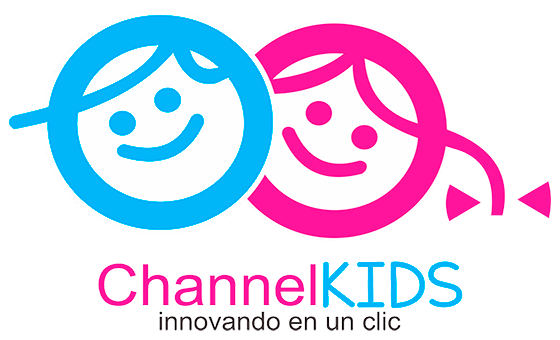 